Comparing Theoretical and Experimental ProbabilitiesComparing Theoretical and Experimental ProbabilitiesComparing Theoretical and Experimental ProbabilitiesComparing Theoretical and Experimental ProbabilitiesConducts single-outcome experiment and calculates experimental probabilities.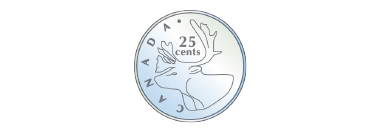 “I tossed the coins 20 times and got 8H and 12T. The experimental probabilities are: H: , T: .”Conducts experiment involving 2 events and calculates experimental probabilities.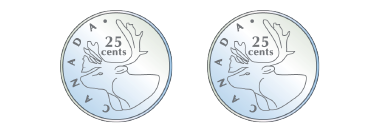 “I tossed the coins 20 times and got 3HH, 6TT, 11HT. 
The experimental probabilities are: HH: , TT: , HT: .”Determines and compares the theoretical and experimental probabilities.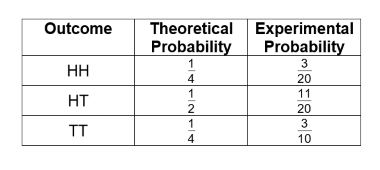 “The actual result was different than the theoretical probability, 
but that is to be expected.”Determines and compares probabilities after a greater number of trials.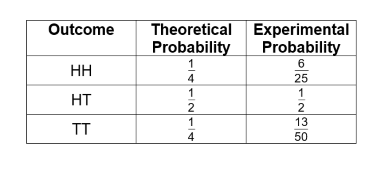 “I used the Pearson Probability Tool to toss the coins 500 times. The results got closer to the theoretical probabilities.”Observations/DocumentationObservations/DocumentationObservations/DocumentationObservations/Documentation